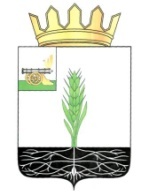 АДМИНИСТРАЦИЯ МУНИЦИПАЛЬНОГО ОБРАЗОВАНИЯ «ПОЧИНКОВСКИЙ РАЙОН» СМОЛЕНСКОЙ ОБЛАСТИПОСТАНОВЛЕНИЕот                   года    № Об утверждении Порядка расходования субвенции, предоставляемой бюджету муниципального образования «Починковский район» Смоленской области на осуществление государственных полномочий по обеспечению детей-сирот и детей, оставшихся без попечения родителей, лиц из числа детей-сирот и детей, оставшихся без попечения родителей, жилыми помещениямиВ соответствии с пунктом 6 статьи 140 Бюджетного кодекса Российской Федерации, частью 6 статьи 11 закона Смоленской области от 29.09.2005 года № 87-з «О межбюджетных отношениях в Смоленской области»Администрация муниципального образования «Починковский район» Смоленской области п о с т а н о в л я е т :Утвердить прилагаемый Порядок расходования субвенции, предоставляемой бюджету муниципального образования «Починковский район» Смоленской области на осуществление государственных полномочий по обеспечению детей-сирот и детей, оставшихся без попечения родителей, лиц из числа детей-сирот и детей, оставшихся без попечения родителей, жилыми помещениями.Глава Администрации муниципальногообразования «Починковский район»						                        Смоленской области 				                              		Ю.Р. КариповУтвержден постановлением Администрации муниципального образования «Починковский район» Смоленской области от «__» _______ 20__ г. № ___Порядок расходования субвенции, предоставляемой бюджету муниципального образования «Починковский район» Смоленской области на осуществление государственных полномочий по обеспечению детей-сирот и детей, оставшихся без попечения родителей, лиц из числа детей-сирот и детей, оставшихся без попечения родителей, жилыми помещениямиНастоящий Порядок определяет правила расходования субвенции, предоставляемой бюджету муниципального образования «Починковский район» Смоленской области на осуществление государственных полномочий по обеспечению детей-сирот и детей, оставшихся без попечения родителей, лиц из числа детей-сирот и детей, оставшихся без попечения родителей, жилыми помещениями (далее - субвенция).Субвенция перечисляется Департаментом Смоленской области по образованию, науке и делам молодежи (далее - Департамент) на счета территориальных органов Федерального казначейства, открытые для учета поступлений и их распределения между бюджетами бюджетной системы Российской Федерации, для последующего перечисления в установленном порядке на единые счета местных бюджетов, открытые в территориальных органах Федерального казначейства.Перечисление субвенции осуществляется Департаментом в течение 30 календарных дней со дня поступления от Отдела образования «Администрации муниципального образования «Починковский район»  Смоленской области (далее – Отдел образования) заявки на получение субвенции по форме, утверждаемой приказом начальника Департамента. Одновременно с заявкой на получение субвенции Отдел образования представляет в Департамент письмо, содержащее информацию о заключенных муниципальных контрактах на приобретение жилых помещений для детей-сирот и детей, оставшихся без попечения родителей, лиц из числа детей-сирот и детей, оставшихся без попечения родителей.Отдел образования обеспечивает в соответствии с бюджетным законодательством Российской Федерации целевое расходование средств субвенции.Расходование средств субвенции в соответствии с их целевым назначением осуществляется Отделом образования самостоятельно.Средства субвенции отражаются в доходах и расходах местного бюджета в соответствии с бюджетной классификацией Российской Федерации.Отдел образования представляет в Департамент отчет о расходовании средств субвенции по форме, утверждаемой приказом начальника Департамента, в срок не позднее 10-го числа месяца, следующего за месяцем, в котором были получены средства субвенции. В последующем отчет представляется в Департамент ежеквартально в срок не позднее 10-го числа месяца, следующего за отчетным кварталом.В качестве источника сведений о численности детей-сирот и детей, оставшихся без попечения родителей, лиц из числа детей-сирот и детей, оставшихся без попечения родителей, которые подлежат обеспечению жилыми помещениями, используются данные единого списка указанных лиц, который формируется Отделом образования, уполномоченным по вопросам обеспечения жилыми помещениями детей-сирот и детей, оставшихся без попечения родителей, лиц из числа детей-сирот и детей, оставшихся без попечения родителей, на основании списков, направляемых органами местного самоуправления.При недостаточности средств субвенции Отдел образования в текущем финансовом году обращается в Департамент с просьбой о выделении дополнительных средств из областного бюджета для финансового обеспечения осуществления государственных полномочий по обеспечению детей-сирот и детей, оставшихся без попечения родителей, лиц из числа детей-сирот и детей, оставшихся без попечения родителей, жилыми помещениями.Департамент на основании обращения Отдела образования в месячный срок распределяет средства нераспределенного резерва местному бюджету в соответствии с Методикой распределения субвенции, предоставляемой бюджетам муниципальных районов Смоленской области, бюджетам городских округов Смоленской области на осуществление государственных полномочий по обеспечению детей-сирот и детей, оставшихся без попечения родителей, лиц из числа детей-сирот и детей, оставшихся без попечения родителей, жилыми помещениями, утвержденной областным законом от 29.11.2007 № 115-з.Отдел образования несет ответственность за нецелевое использование средств субвенции и недостоверность данных в отчете, указанном в пункте 8 настоящего Положения.В случае нецелевого использования средств субвенции соответствующие средства подлежат возврату в областной бюджет в порядке, установленном федеральным законодательством.Контроль за целевым использованием средств субвенции возлагается на Отдел образования.